Minutes from:  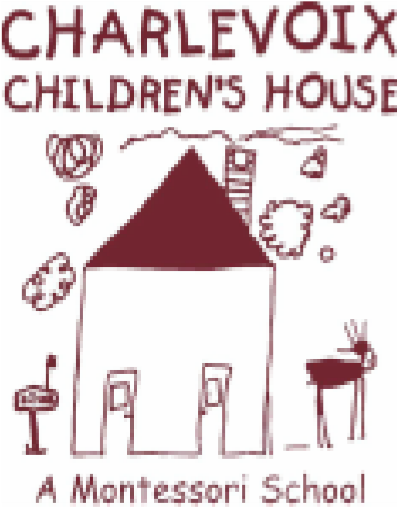 Charlevoix Children’s House, Inc. 	 Executive Board Meeting *Final edition- approved Date:    Monday, May 11th, 2020           Time:	               6:00 pm Location: 	Online Zoom Meeting Board Members:  Present: Seth Arnold, Chris Matye, Linda Zerby, Amanda Evans, Jill Kline, Molly VargasAbsent:  Dianne DreyerOthers Present: N/AProceedings:  Meeting called to order at 6:00 p.m. by President, Seth Arnold April meeting minutes approved by Arnold and seconded by MatyeMatters for Decision 3.1 none	 Action Item: Treasurer’s Report:  Jill Kline PPP loan was received, in total of 7,915.00, 25% ($1978.00) needs to used for mortgage, utilities, etc. 75% needs to be used to continue payroll for employees, Ms Betsy will be added back to payroll and discontinue unemployment. Funds need to be used within 8 weeks.4.2 President’s Report/Building, Maintenance & Playground:  Seth Arnold, no report              4.3. 	Vice President’s/Website& Marketing Report:   Chris Matye		i. enrollment video for 2020-2021 year is up on social media		Directress Report: Molly Vargas, Directress Updated enrollment numbers, applications can still be submitted until May 31stWill plan for possible open house/tour in the summer for new/interested familiesHas applied for childcare grant to assist with our tuition lossFundraising & Grant:  Amanda Evans Fright night update- castle deposit is paid to reserve venue, but at this point in time it is doubtful we will be able to hold the fundraiser with the covid pandemic.  Social & Volunteer/Fundraising & Grant: Linda ZerbyC3F grant in process, will be submitted this weekPoints of Light project for Disney tickets may be delayed secondary to covid, will research more5.1     New Business: 5.2.    Old Business: Announcements: Next Board of Director’s meeting will be held on Monday, June 8th at 6:00 pm, via ZoomMeeting adjourned at 6:55 p.m by Seth Arnold.  Meeting Minutes submitted by Secretary, Linda Zerby 